สรุปรายงานผลโครงการตามโครงการ   โครงการขลิบหนังหุ้มปลายอวัยวะเพศชายในเยาวชนมุสลิม ประจำปีงบประมาณ พ.ศ. ๒๕65หน่วยงาน      องค์การบริหารส่วนตำบลท่ากำชำวันที่             17  มีนาคม  2565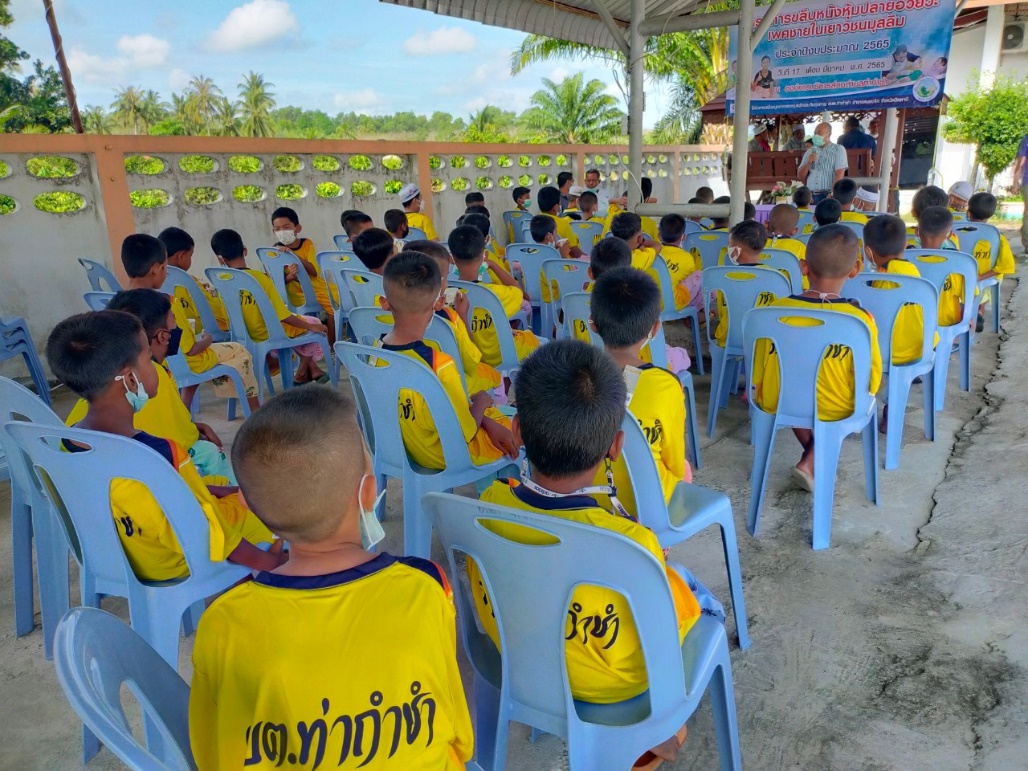 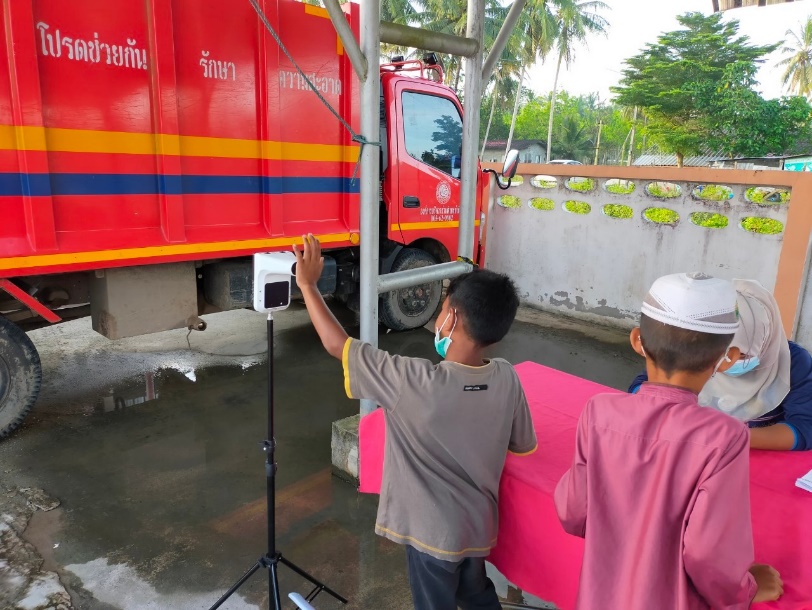 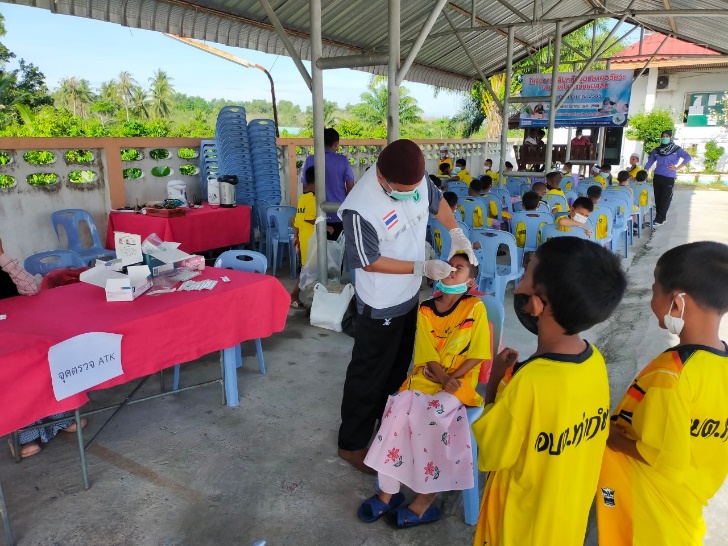 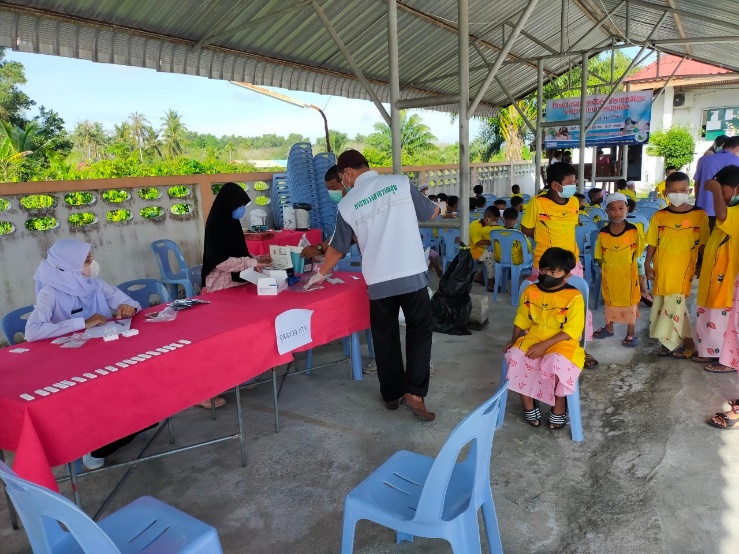 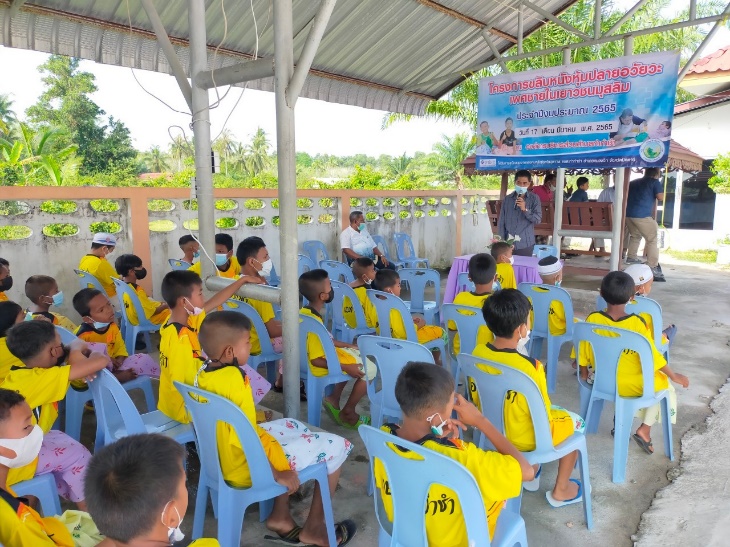 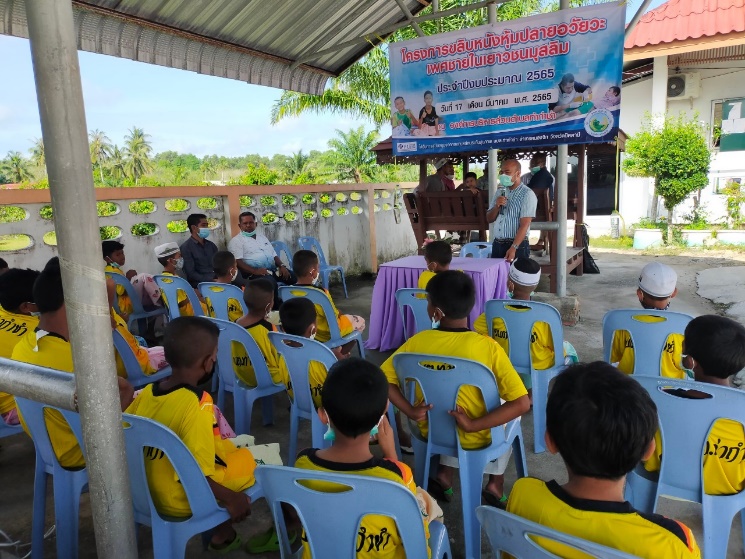 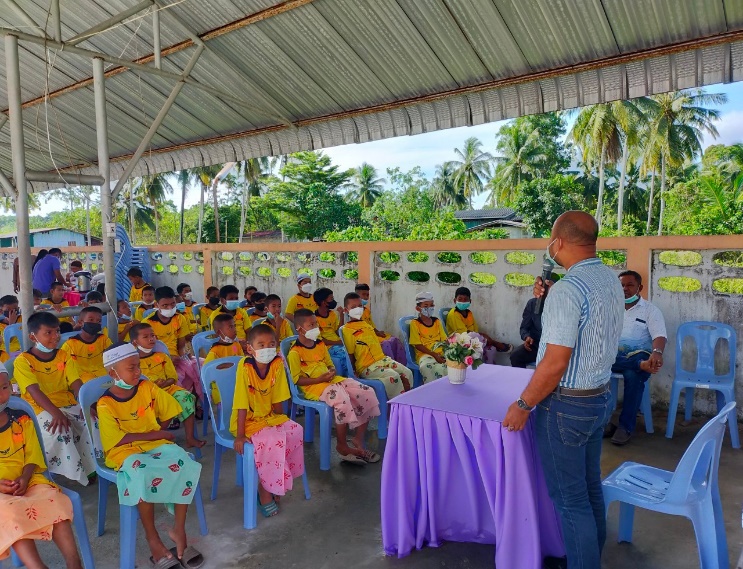 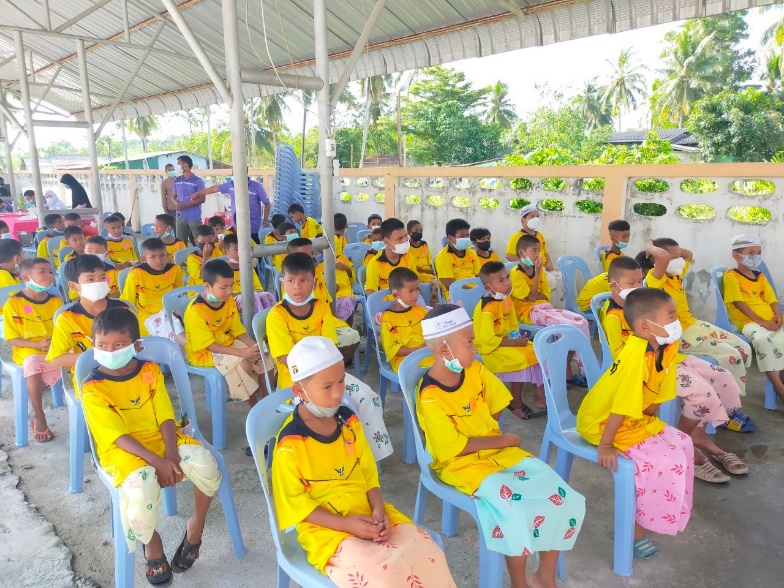 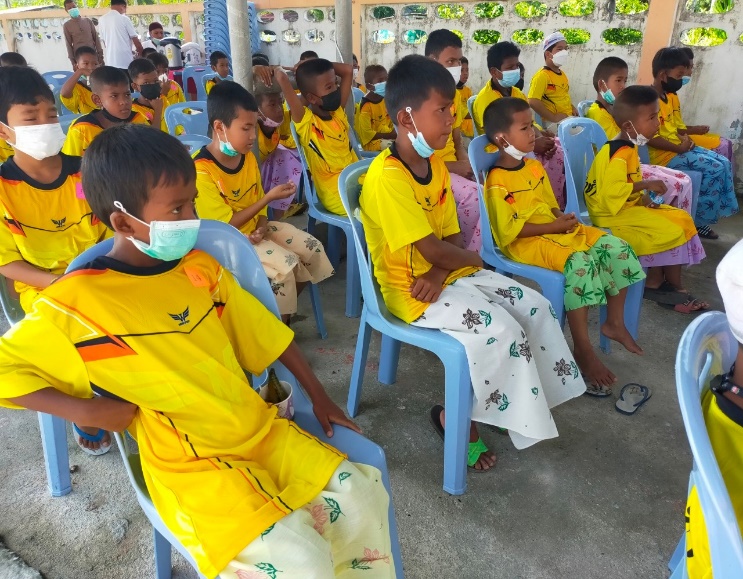 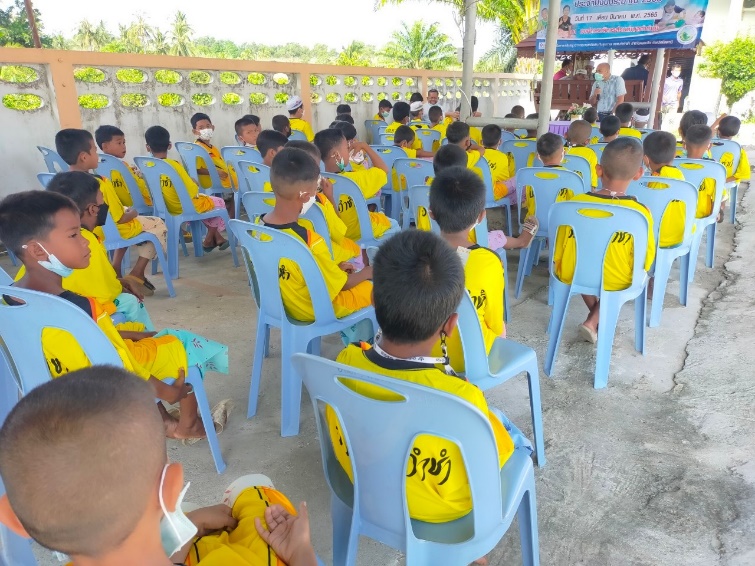 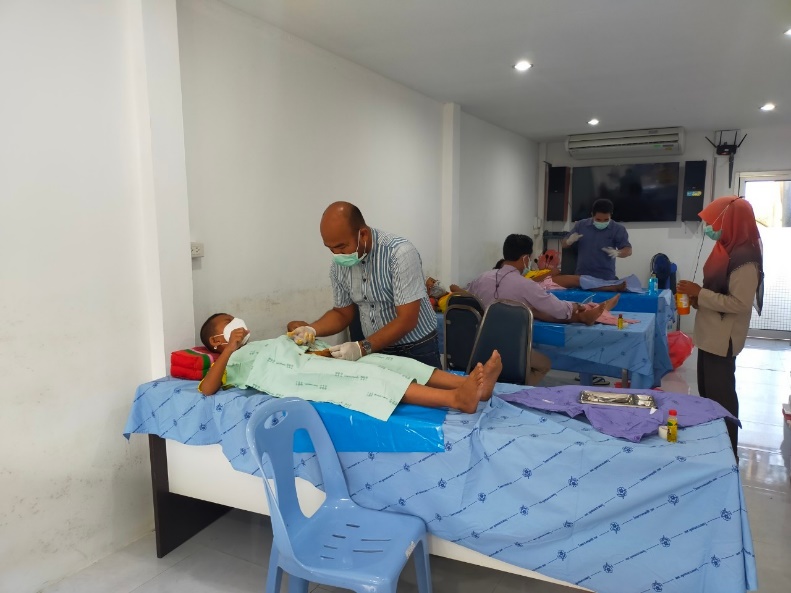 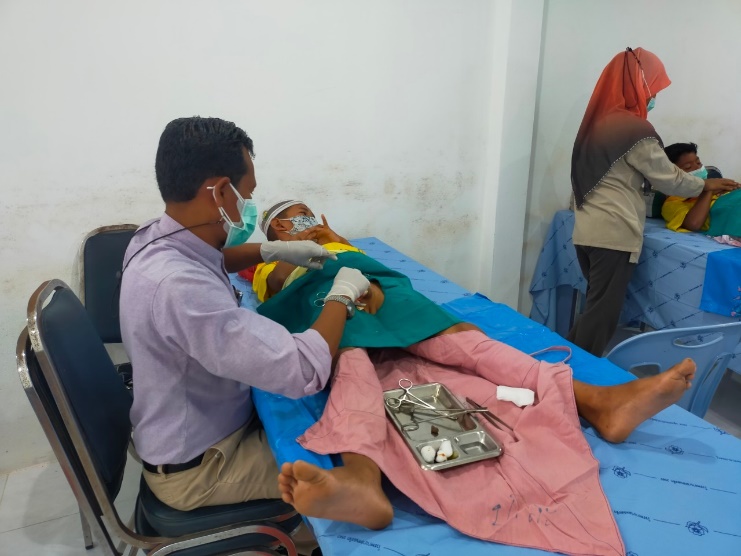 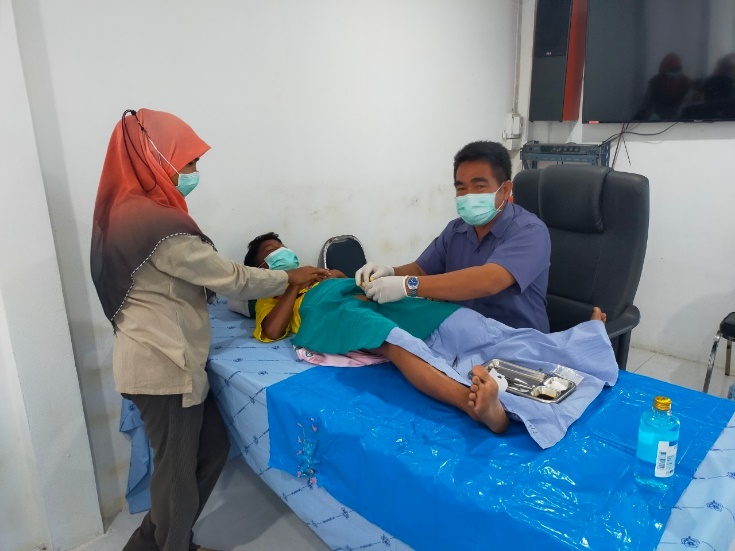 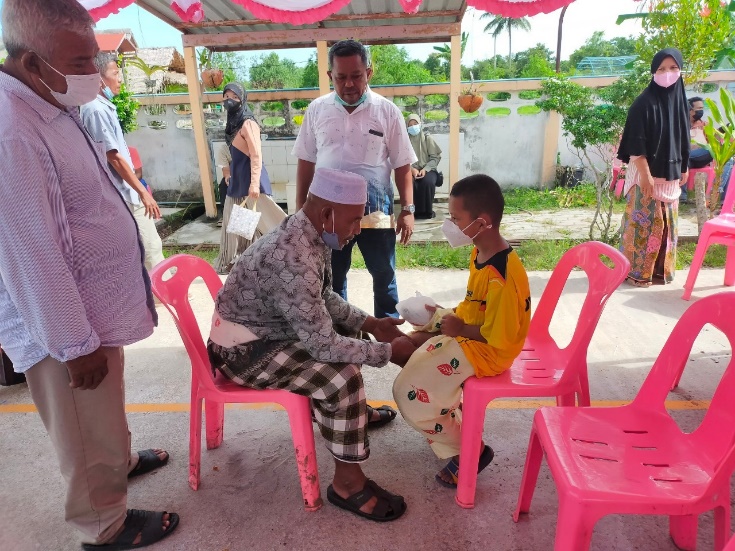 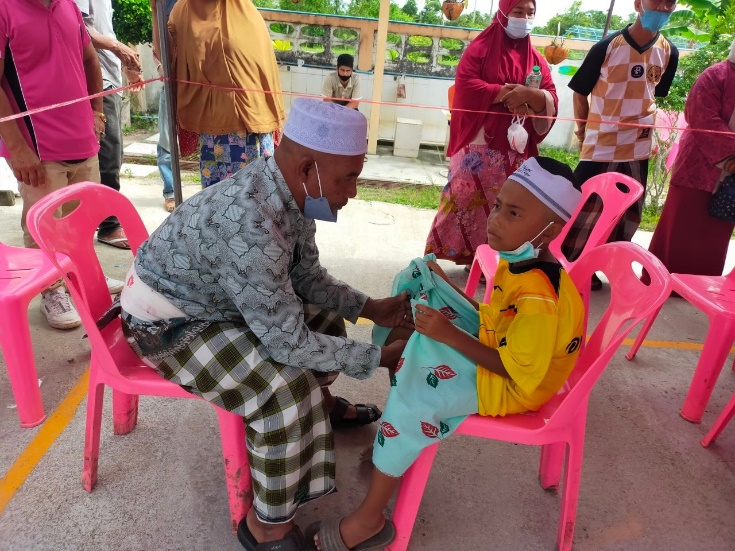 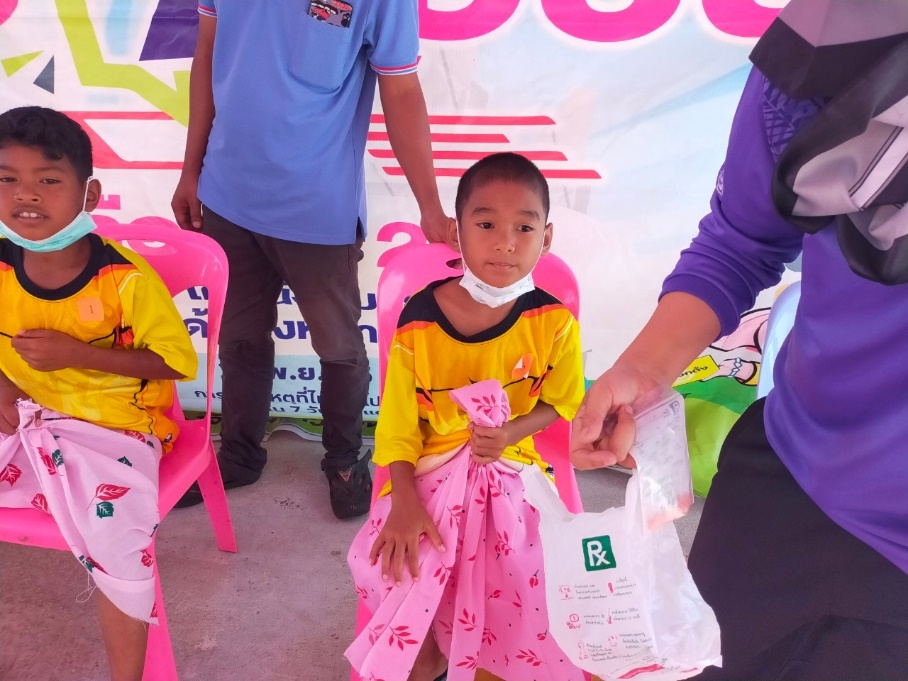 สรุปผลที่ได้จากการจัดโครงการ	เยาวชนมุสลิมที่เข้าร่วมโครงการได้รับการทำสุหนัต (ขลิบหนังหุ้มปลายอวัยวะเพศชาย) ทุกคน และสามารถลดภาวะเสี่ยงของการออกเลือด (bleeding) ภาวะแทรกซ้อน (การอักเสบรุนแรง)และการติดเชื้อได้ด้วยตนเองข้อเสนอแนะ -ไม่มี